Migrating MonarchsEvery September, people from all over North Carolina visit the Blue Ridge Parkway to witness the Monarch Butterfly migration. Park Ranger Zaara collects data about the butterflies in order to learn more about them.  Study the frequency table in her journal. 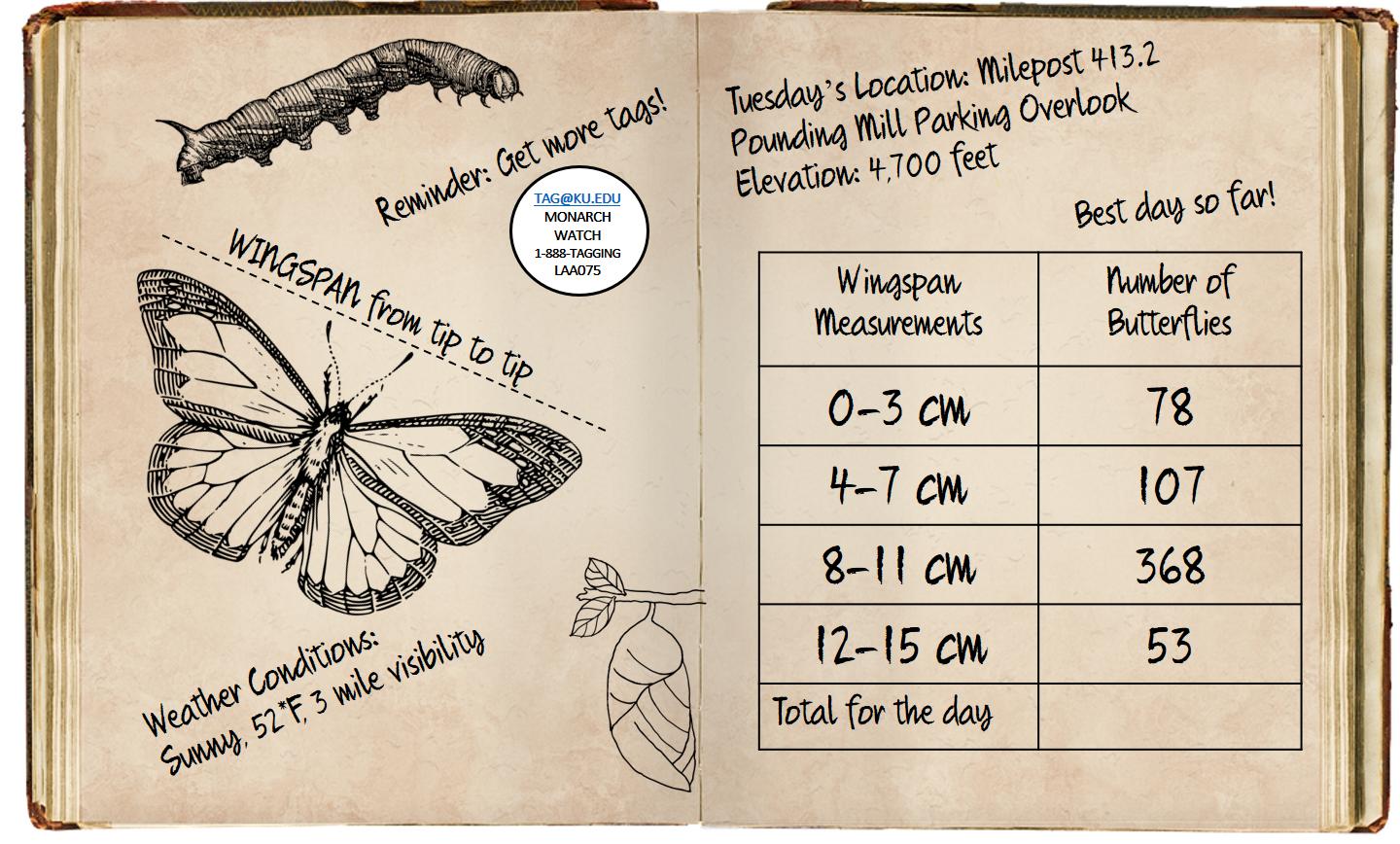 After studying the information in the journal, analyze the data by responding the following questions:1.  Which range of wingspan measurements did most of the butterflies have? _____________________________________________________________________________2.  Which range of wingspan measurements did the fewest butterflies have? _____________________________________________________________________________3.  How many total butterflies did Ranger Zaara see on Tuesday? ______________4.  Another butterfly just landed!  Based on the data, what would you predict its wingspan to be?  Justify your answer. __________________________________________________________________________________________________________________________________________________________Scoring ExamplesNot Yet:  The student did not know how to interpret the frequency table.  The student added the number of butterflies and added it to each wingspan measurement.  The student added all sums to answer Part 3.  It is unclear how the student determined the numbers for Part 4.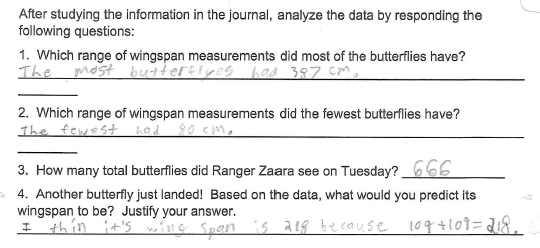 Progressing:  All parts are correct, except the last question.  The student could not infer from the data, but instead looked for a pattern.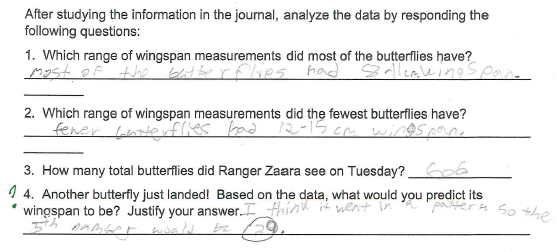 Meets Expectation:  All parts are correct, and there is a logical explanation for the prediction in Part 4.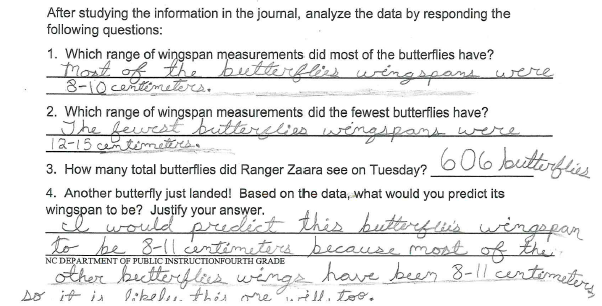 NC.4.MD.4Migrating MonarchsNC.4.MD.4Migrating MonarchsDomainMeasurement and DataClusterRepresent and interpret data.Standard(s)NC.4.MD.4 Represent and interpret data using whole numbers. Collect data by asking a question that yields numerical data. Make a representation of data and interpret data in a frequency table, scaled bar graph, and/or line plot. Determine whether a survey question will yield categorical or numerical data.Materialsactivity sheet, pencilsTaskEvery September, people from all over North Carolina visit the Blue Ridge Parkway to witness the Monarch Butterfly migration. Park Ranger Zaara collects data about the butterflies in order to learn more about them.  Study the frequency table in her journal. After studying the information in the journal, students will analyze the data by responding the following questions:1.  Which range of wingspan measurements did most of the butterflies have? (8-11 cm)2.  Which range of wingspan measurements did the fewest butterflies have? (12-15 cm)3.  How many total butterflies did Ranger Zaara see on Tuesday? (606)4.  Another butterfly just landed!  Based on the data, what would you predict its wingspan to be? Justify your answer. (8-11cm, because more of the collected butterflies had that range of wingspans)RubricRubricRubricLevel INot YetLevel IIProgressingLevel IIIMeets ExpectationStudent answers 0-1 questions correctly.Student answers 2-3 questions correctly.Student answers all of the questions correctly.Standards for Mathematical PracticeStandards for Mathematical PracticeStandards for Mathematical Practice1.  Makes sense and perseveres in solving problems.1.  Makes sense and perseveres in solving problems.1.  Makes sense and perseveres in solving problems.2.  Reasons abstractly and quantitatively.2.  Reasons abstractly and quantitatively.2.  Reasons abstractly and quantitatively.3.  Constructs viable arguments and critiques the reasoning of others.3.  Constructs viable arguments and critiques the reasoning of others.3.  Constructs viable arguments and critiques the reasoning of others.4.  Models with mathematics.4.  Models with mathematics.4.  Models with mathematics.5.  Uses appropriate tools strategically.5.  Uses appropriate tools strategically.5.  Uses appropriate tools strategically.6.  Attends to precision.6.  Attends to precision.6.  Attends to precision.7.  Looks for and makes use of structure.7.  Looks for and makes use of structure.7.  Looks for and makes use of structure.8.  Looks for and expresses regularity in repeated reasoning.8.  Looks for and expresses regularity in repeated reasoning.8.  Looks for and expresses regularity in repeated reasoning.